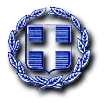 ΕΛΛΗΝΙΚΗ ΔΗΜΟΚΡΑΤΙΑ	Ραφήνα, 11-9-2020ΝΟΜΟΣ ΑΤΤΙΚΗΣ	Αρ. Πρωτ.: 14320ΔΗΜΟΣ ΡΑΦΗΝΑΣ-ΠΙΚΕΡΜΙΟΥ		ΠΡΟΣ: ΜΕΛΗ ΟΙΚΟΝΟΜΙΚΗΣΤαχ. Δ/νση: Αραφηνίδων Αλών 12	  	ΕΠΙΤΡΟΠΗΣΤαχ. Κωδ.: 19009 Ραφήνα                                    Fax:  22940-23481                                                                           ΠΡΟΣΚΛΗΣΗ ΣΕ ΣΥΝΕΔΡΙΑΣΗΑΡ. 41Η Πρόεδρος της Οικονομικής Επιτροπής του Δήμου Ραφήνας - Πικερμίου, σας καλεί σε διά περιφοράς συνεδρίαση της Οικονομικής Επιτροπής την Τρίτη 15 Σεπτεμβρίου 2020 και από ώρα 10 π.μ. έως 11 π.μ.  με ενημέρωση των μελών διά τηλεφώνου, προκειμένου να συζητηθούν και να ληφθούν αποφάσεις για τα παρακάτω θέματα: Λήψη απόφασης περί έγκρισης πρακτικού ΙΙ (έλεγχος δικαιολογητικών κατακύρωσης και ανάδειξης οριστικού μειοδότη της δημοπρασίας για την ανάθεση του έργου «Κατασκευή φρεατίων, αντικατάσταση βανών και Η/Μ εξοπλισμός για την εγκατάσταση του συστήματος ελέγχου διαρροών».  Λήψη απόφασης περί κατακύρωσης της ανάθεσης της σύμβασης για την «Προμήθεια και τοποθέτηση διαχωριστικών στο επάνω μέρος των σχολικών θρανίων στα σχολικά κτίρια του Δήμου Ραφήνας – Πικερμίου, για την αντιμετώπιση της εν εξελίξει πανδημίας» μετά από τη διαδικασία διαπραγμάτευσης χωρίς προηγούμενη δημοσίευση σύμφωνα με το άρθρο 32Α  του Ν.4412/2016.Η ΠΡΟΕΔΡΟΣ                                                 ΤΣΕΒΑ -ΜΗΛΑ ΔΗΜΗΤΡΑ